Конспект внеурочного занятия 
«Пластилиновая страна» в 3 классеУчитель искусства, музыки, МХКпервой квалификационной категорииАзманова Лариса ВикторовнаТема занятия:  «Удивительная дымка» - 2 часаМесто и роль занятия в изучаемой теме: изучение новых знанийУУД (универсальные учебные действия).Предметные – познакомится с историей дымковской глиняной игрушки, техникой выполнения работы – пластилинография.Регулятивные – уметь самостоятельно поставить цель творческой работы, обдумать замысел, выработка внимания, саморегуляции, дисциплинированности;Коммуникативные – уметь обмениваться мнениями, слушать одноклассников и учителя, обсуждать результаты художественно-творческой работы;Личностные – ответственно относится к учебе, иметь мотивацию к учебной деятельности; быть сориентированными на проявление интереса к культурному наследию.Цели:
Знакомить детей с творчеством дымковских мастеров, с художественными традициями в изготовлении игрушек
Учить расписывать готовый силуэт пластилином, сочетая оформление однородных по цвету частей с узором в стиле дымковской росписи.
Формировать навыки самостоятельной деятельности при выборе элементов узора для украшения юбки дымковской куклы, сочетая в узоре крупные элементы с мелкими.
Развивать эстетическое восприятие, чувство ритма, цвета, творческие способности
Воспитывать детей на народных традициях, показывая народное изобразительное искусство нераздельно от устного народного творчества.
Воспитывать любовь к родному краю и чувство гордости за людей, его прославляющих.Методы проведения занятия: объяснительно-иллюстративный, словесный.Формы организации познавательной деятельности учащихся: индивидуальная, фронтальная, групповая.
Материал к занятиям:-презентация «Дымковские игрушки»
- силуэт барыни из картона- набор разноцветного пластилина
 - стека
- плакат с изображением элементов дымковской росписи
 - дымковские игрушки: дымковский конь, утка, индюк, кукла – барыня, кукла – няня, кукла – водоноска
- салфетка для рукХод занятий:На столе стоят дымковские игрушки, предлагаю их рассмотреть.
-Что это?
-Как вы думаете из чего они сделаны?
-Что в них общего?
-Как вы думаете, а где делают такие игрушки?
- Как вы думаете чем мы будем заниматься на сегодняшнем занятии?
- Давайте познакомимся где и как делают дымковские игрушки
(показ презентации, из которой дети узнают о селе Дымково, этапах изготовления и росписи игрушек, элементах росписи и цветовой гамме).Давным-давно на севере нашей страны появилось село.Дым идет из труб столбом,
Точно в дымке все кругом.
Голубеют дали, 
И сего большое
Дымково назвали.Здесь давным-давно поселились мастера, которые из глины лепили забавные игрушки. Долгими вечерами работали игрушечники, чтобы весной привезти на ярмарку свои глиняные игрушки – потешки: звонкие свистульки, важных барынь, нянек с младенцами, оленей с золотыми рогами и индюков похожих на жар – птицу. Вот как они это делали. Весной собирали глину, смешивали ее с мелким речным песком. Это нужно было для того, чтобы фигурки не растрескивались при обжиге. Как только наступала поздняя осень. Мастерицы начинали месить глину – разминать ее, чтобы не был комочков, а только потом начинали лепить игрушки. После лепки и7грушки несколько дней сушили, а потом обжигали в русской печке. Чтобы игрушки были белые, их клали в кашицу молока и мела. А лишь потом раскрашивали яркими красками куриным перышком или кисточкой. Какие цвета использовали мастера при росписи? А какие узоры вы видели на игрушках?Кто – то сделал индюка – распушенные бока,
У кого – то глина вдруг с тала павлином.
Кто – то вылепил синицу – сразу стало веселей. 
Мастера и мастерицы появились на селе.
Все игрушки не простые,
 А волшебно расписные,
Белоснежны, как березки.
Кружочки, клеточки, полоски –
Простой, казалось бы, узор.
А отвести не в силах взор.
И пошла о дымке слава, 
Заслужив на это право.
Говорят о ней повсюду,
Словно появилось чудо.Так родилось ремесло, которое стало народным искусством. В честь того, где родились игрушки их назвали дымковскими. 
- Подойдите к столу рассмотрите, подержите игрушки, из чего они сделаны? Для чего они сделаны? Можно ли с ними играть?
- А сейчас давайте обратим внимание на барыню. Посмотрите, какая у нее длинная, пышная юбка. Какими узорами она расписана? Какие цвета используют мастера при росписи игрушки? Все дымковские куклы без дела никогда не сидят: кто воду носит. Кто детей нянчит, кто утят кормит. А после работы любят повеселиться. И сейчас они приглашают вас разделить веселье.
Физкультурная минутка: «Эй, ребята, выходите».Эй, ребята, выходите,                                (поочередно ставить ногу на пятку Пляску новую начните!                                         Вперед, руки на поясе)В этой пляске удалой   (повороты налево – направо)Пусть кружиться шар земной.                    (поочередно ставить ногу на пятку Вот какой веселый пляс                                   вперед, руки на поясе)Начинается у нас!Не стоит никто на месте-                                (повороты налево -  направо)Все танцуют с нами вмести!Эх, раз, еще раз,                                      (наклоны вправо – влево, руки наМы наклонимся сейчас.                                         Поясе)Начинаем перепляс,                            ( притопы или «ковылялочка»)Постараемся для вас.Все ногами топают,                      (притопы ногами, руки на поясе)Все в ладоши хлопают!                  (два хлопка перед собой, два о колени)Ребята, хотите почувствовать себя настоящими умельцами. Дымковские мастера приготовили много кукол, а вот расписать их к ярмарке не успевают.  Давайте поможем им в этом непростом деле. Сегодня мы с вами будем расписывать дымковскую барыню при помощи пластилина.

ЭТАПЫ ВЫПОЛНЕНИЯ РАБОТЫ:
Работу начнем с создания лица и крашения какошника, затем пластилином заполним контур кофточки.
Все барышни очень тщательно следили за своим внешним видом, они всегда наряжаются в красивую, узорчатую юбку, поэтому следует украсить юбки  - элементами дымковской росписи. Назовите их. (Колечки, точки, полоски, клетки, кружки…). Юбка у барыни клетчатая. Сначала раскатайте тонкие колбаски,  с их помощью разделим силуэт юбки на клетки: колбаски одного цвета расположить поперек слева направо на равном расстоянии друг от друга, а потом сверху вниз, лишнюю длину колбасок отрезать стекой. Получившиеся клетки заполнить повторяющимися элементами узора в каждом ряду. 
Все элементы узора закрепляют легким нажатием пальца на них в нужных местах их расположения.
    Самостоятельная работа детей.Пока вы будите наряжать кукол, я прочитаю вам стихи, которые в знак уважения к игрушкам сочинил народ:Конь домчит до карусели,                              Бока крутые,На седло залез Емеля.                                     Рога золотыеВлез, встал, засвистал,                                     Копыта с оборкой, Засвистал и поскакал.                                     На спине Егорка.Утка Марфутка                                                    Посмотри, как хороша Бережком идет                                                    Это девица - душаУточек Марфкуточек                                         Щечки алые горят,Купаться ведет.                                                   Удивительный наряд.                                                                               Сидит кокошник горделиво                                                                               Барышня так красива!Индя, индя, индючок,                                         У колодца, у колодца Ты похож на сундучок,                                      Водоноски собрались.Сундучок не простой –                                       Здесь вода сама нальется, Красный, белый, золотой.                                  Наклонись, не поленись.
Во время работы, напоминаю, что сначала нужно выложить клетки, а затем заполнять их узорами. Не забывайте, какие цвета необходимо использовать. Заполняйте клетки такими узорами, которые вам понравились.По мере необходимости подхожу к детям, которые затрудняются.АНАЛИЗ РАБОТЫ ( РЕФЛЕКСИЯ):Ребята, понравилось ли вам работать? Давайте посмотрим, какие барыни у нас получились. Все ли использовали правильные элементы? А правильно ли использовали цвета в своих работах?Посмотрите, что лежит у меня на подносе – веселое настроение и грусть. Если вы все сделали и вам нравится своя работа, ваша барыня довольна своим нарядом, возьмите и положите возле свое барыни хорошее настроение. А если вы считаете, что вам не удалось или ваша барыня чем-то недовольна, то возьмите и положите грустное настроение.Дети выбирают и выкладывают настроение.Какие красивые куклы у нас получились. Они готовы для ярмарки. Пока мастера выставляют свой товар и завлекают покупателей мы с вами покатаемся на карусели. (раньше на ярмарках все катались на каруселях)Игра «Карусель»Еле – еле, еле – еле
Закружили карусели.
А потом, потом, потом
Все бегом, бегом, бегом.
Тиши – тише, не бегите,
Карусель остановите.
Раз, два. Раз, два.
Вот и кончилась играА еще на ярмарках любили покупать сладкие петушки на палочках. За вашу сегодняшнюю работу я хочу вас угостить такими петушками. Большое  спасибо за работу.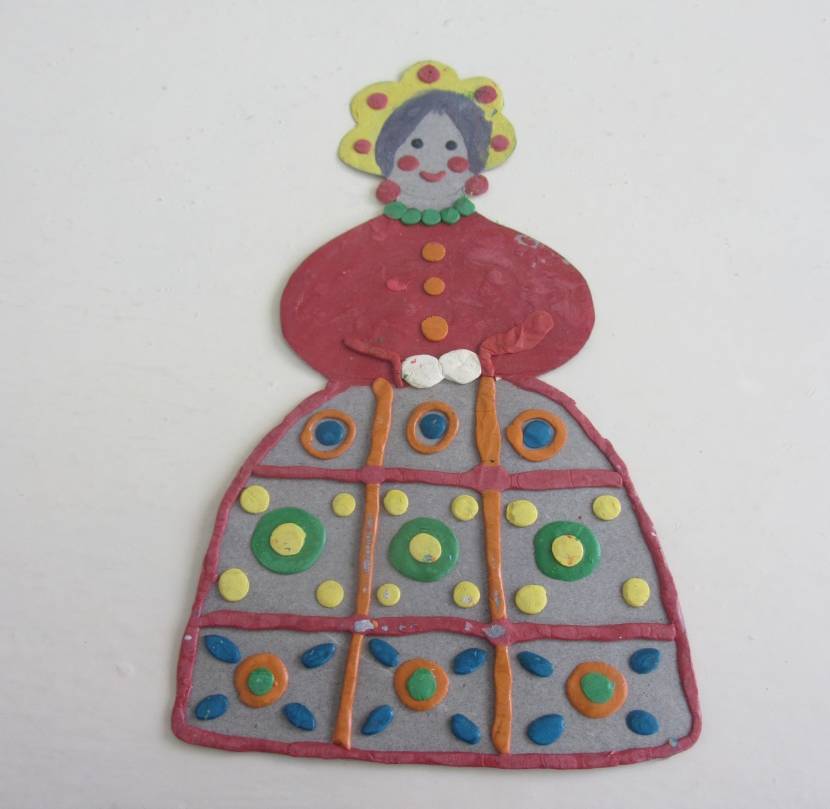 